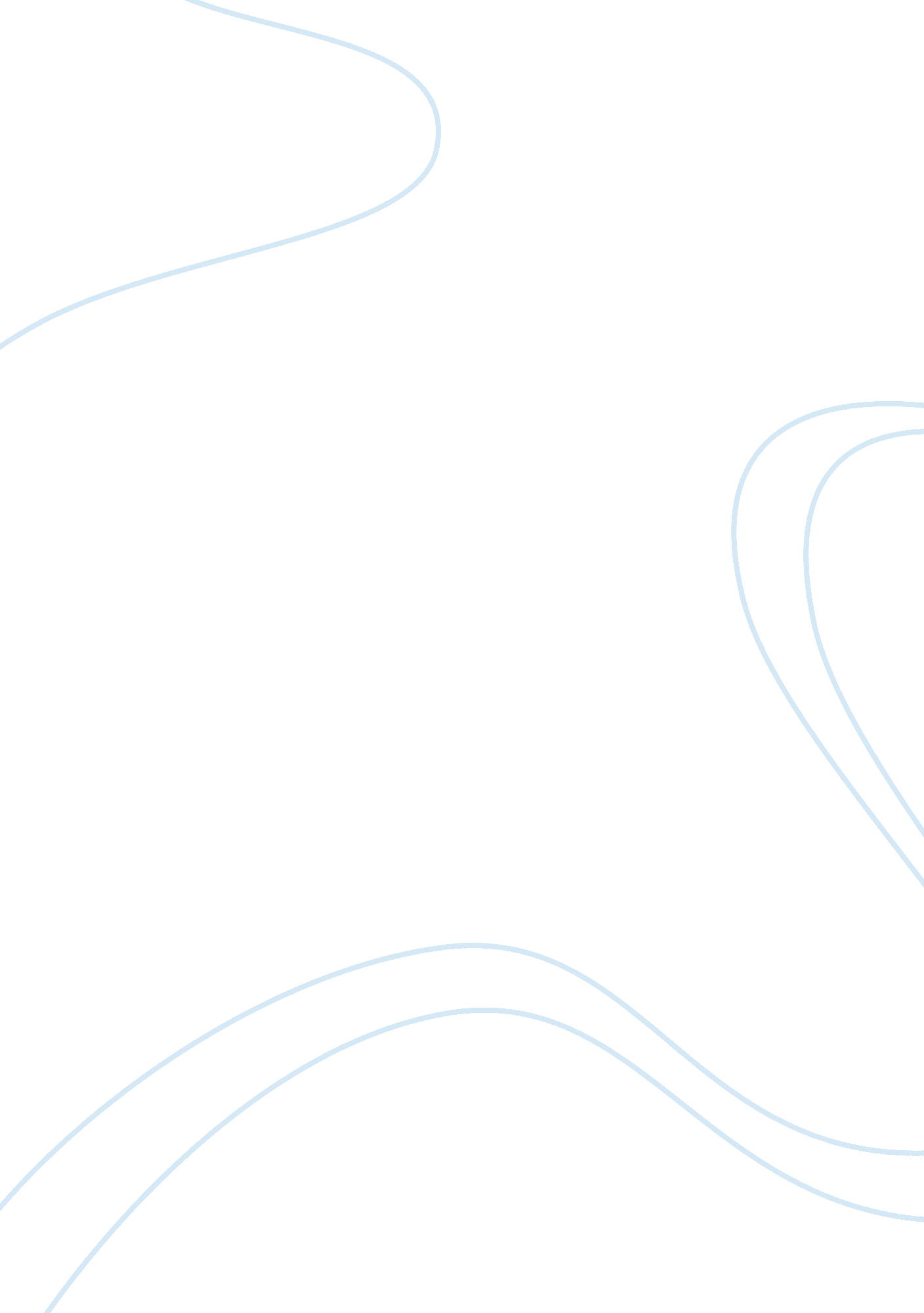 Faking a testPsychology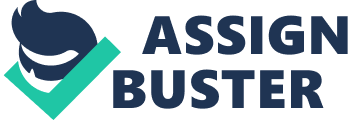 Faking a Test Faking a Test Taking tests is an important step especially in sports where it determines if athletes are using drugs. Therefore, the process must meet all the standards of professional testing such as ethical considerations. However, there are also cases of people faking tests to avoid varying consequences that include avoiding the law and others a motivation to fake. It means as an examiner charged with monitoring test takers, I have to exercise extreme caution to identify the difference between honesty and faking. Overall, test evaluation is important because it involves analysis and other forms of non-response habits that encouraging faking a test. 
As an examiner, an analysis helps in determining the responses of the test-takers through observation of behavior and sensory movement. On that note, the responses ensure that those taking the test are well monitored and supervised to avoid dishonest behaviors. Alternatively, noting the non-response traits is essential because it demonstrates willingness by the examiner to stem any unethical response (Griffith & Peterson, 2006). The process, thus, require the provision of different questionnaires to evaluate periodical outcomes from the test taker while assessing any sensory occurrences. However, an examiner should not rule out non-clinical samples because they aid in identifying several individual factors. First, it exposes how personality influences behavior when faced with a serious test before a major event. Second, through the use of electronic devices, a keen examiner can expose a pattern of responses from test takers to distinguish between the real and fake. It means both conventional and technological methods must be integrated to curb the vice of faking tests. 
Reference 
Griffith, R. & Peterson, M. (2006). A Closer Examination of Applicant Faking Behavior. New York, NY: IAP. 